МИНИСТЕРСТВО ЭКОНОМИЧЕСКОГО РАЗВИТИЯ И ТОРГОВЛИРЕСПУБЛИКИ АДЫГЕЯПРИКАЗот 4 марта 2014 г. N 60-пО ПОРЯДКЕ ИСПОЛЬЗОВАНИЯ СРЕДСТВ ГАРАНТИЙНОГО ФОНДАВ целях повышения доступности финансовой поддержки субъектов малого и среднего предпринимательства, организаций инфраструктуры поддержки малого и среднего предпринимательства, а также физических лиц, применяющих специальный налоговый режим "Налог на профессиональный доход", путем предоставления независимых гарантий и (или) поручительств (далее - гарантия) в рамках реализации государственной программы Республики Адыгея "Развитие экономики":(преамбула в ред. Приказа Минэкономразвития РА от 19.03.2021 N 109-п)1. Утвердить Порядок использования средств гарантийного фонда для кредитования субъектов малого и среднего предпринимательства, организаций инфраструктуры поддержки малого и среднего предпринимательства и физических лиц, применяющих специальный налоговый режим "Налог на профессиональный доход", согласно приложению N 1.(в ред. Приказов Минэкономразвития РА от 12.11.2019 N 493-п, от 19.03.2021 N 109-п)2. Утвердить Положение об отборе субъектов малого и среднего предпринимательства, организаций инфраструктуры поддержки малого и среднего предпринимательства и физических лиц, применяющих специальный налоговый режим "Налог на профессиональный доход", при получении гарантии согласно приложению N 2.(в ред. Приказов Минэкономразвития РА от 12.11.2019 N 493-п, от 19.03.2021 N 109-п)3. Утвердить состав комиссии по предоставлению гарантий субъектам малого и среднего предпринимательства, организациям инфраструктуры поддержки малого и среднего предпринимательства и физическим лицам, применяющим специальный налоговый режим "Налог на профессиональный доход", согласно приложению N 3.(в ред. Приказов Минэкономразвития РА от 12.11.2019 N 493-п, от 19.03.2021 N 109-п)4. Предоставление гарантий субъектам малого и среднего предпринимательства, организациям инфраструктуры поддержки малого и среднего предпринимательства и физическим лицам, применяющим специальный налоговый режим "Налог на профессиональный доход", осуществлять автономному учреждению Республики Адыгея "Фонд развития промышленности Республики Адыгея" за счет средств сформированного гарантийного фонда.(п. 4 в ред. Приказа Минэкономразвития РА от 07.06.2021 N 172-п)5. Установить, что положения настоящего приказа, касающиеся оказания поддержки физическим лицам, применяющим специальный налоговый режим "Налог на профессиональный доход", применяются в течение срока проведения эксперимента, установленного Федеральным законом от 27 ноября 2018 года N 422-ФЗ "О проведении эксперимента по установлению специального налогового режима "Налог на профессиональный доход".(п. 5 введен Приказом Минэкономразвития РА от 19.03.2021 N 109-п)6. Настоящий приказ вступает в силу со дня его подписания.МинистрМ.А.ТЛЕХАСПриложение N 1к приказу Министерстваэкономического развитияи торговли Республики Адыгеяот 4 марта 2014 г. N 60-пПОРЯДОКИСПОЛЬЗОВАНИЯ СРЕДСТВ ГАРАНТИЙНОГО ФОНДАДЛЯ КРЕДИТОВАНИЯ СУБЪЕКТОВ МАЛОГО И СРЕДНЕГОПРЕДПРИНИМАТЕЛЬСТВА, ОРГАНИЗАЦИЙ ИНФРАСТРУКТУРЫ ПОДДЕРЖКИМАЛОГО И СРЕДНЕГО ПРЕДПРИНИМАТЕЛЬСТВА И ФИЗИЧЕСКИХ ЛИЦ,ПРИМЕНЯЮЩИХ СПЕЦИАЛЬНЫЙ НАЛОГОВЫЙ РЕЖИМ"НАЛОГ НА ПРОФЕССИОНАЛЬНЫЙ ДОХОД"1. Настоящий Порядок определяет правила использования средств гарантийного фонда для кредитования субъектов малого и среднего предпринимательства, организаций инфраструктуры поддержки малого и среднего предпринимательства, а также физических лиц, применяющих специальный налоговый режим "Налог на профессиональный доход", зарегистрированных на территории Республики Адыгея.(в ред. Приказов Минэкономразвития РА от 12.11.2019 N 493-п, от 19.03.2021 N 109-п)2. В целях настоящего Порядка используются следующие понятия:1) гарантийный фонд - финансовые средства автономного учреждения Республики Адыгея "Фонд развития промышленности Республики Адыгея" (далее - Исполнитель), предназначенные для исполнения его обязательств по представленным гарантиям и размещаемые в финансовых организациях на основе соглашений о сотрудничестве;(пп. 1 в ред. Приказа Минэкономразвития РА от 07.06.2021 N 172-п)2) заемщик - субъект малого и среднего предпринимательства, организация инфраструктуры поддержки малого и среднего предпринимательства, физическое лицо, применяющее специальный налоговый режим "Налог на профессиональный доход", заключившие кредитный договор с финансовой организацией, по обязательствам которого Исполнитель предоставляет финансовой организации гарантию;(в ред. Приказа Минэкономразвития РА от 19.03.2021 N 109-п)3) Согарантия - это гарантия, предоставляемая за счет гарантийного фонда и финансовых средств иных организаций;(пп. 3 введен Приказом Минэкономразвития РА от 16.06.2017 N 138-п)4) общий операционный лимит условных обязательств кредитного характера (общий операционный лимит условных обязательств) - сумма портфеля действующих поручительств и операционного лимита на вновь принятые условные обязательства на год, то есть максимальный объем поручительств и (или) независимых гарантий, которые могут быть предоставлены Исполнителем в обеспечение обязательств субъектов малого и среднего предпринимательства, организаций инфраструктуры поддержки, а также физических лиц, применяющих специальный налоговый режим "Налог на профессиональный доход", по договорам с финансовыми организациями.(п. 4 введен Приказом Минэкономразвития РА от 12.11.2019 N 493-п; в ред. Приказа Минэкономразвития РА от 19.03.2021 N 109-п)3. Гарантия предоставляется заемщикам, обладающим по заключению финансовой организации устойчивым финансовым положением, но не располагающим достаточным объемом собственного залогового обеспечения для возврата кредитов.4. Поручительство и (или) независимая гарантия могут быть предоставлены по кредитам, договорам лизинга, займам, банковским гарантиям, предоставляемым коммерческими банками, страховыми компаниями, лизингодателями (далее - финансовые организации), заключившими с Исполнителем соглашения о сотрудничестве.(п. 4 в ред. Приказа Минэкономразвития РА от 12.11.2019 N 493-п)4.1. Соглашение о сотрудничестве между Исполнителем и финансовой организацией должно содержать следующие основные положения:1) указание на вид обязательств (кредитный договор, договор займа, договор финансовой аренды (лизинга), договор о предоставлении банковской гарантии), исполнение которых обеспечивается Исполнителем в процессе сотрудничества с финансовой организацией;2) субсидиарную ответственность Исполнителя;3) обязательство и порядок мониторинга финансового состояния субъектов малого и среднего предпринимательства, физических лиц, применяющих специальный налоговый режим "Налог на профессиональный доход", и (или) организаций инфраструктуры поддержки субъектов малого и среднего предпринимательства, физических лиц, применяющих специальный налоговый режим "Налог на профессиональный доход", со стороны финансовой организации в течение срока действия договора, обеспеченного поручительством и (или) независимой гарантией Исполнителя, и порядок передачи информации по результатам мониторинга Исполнителю;(в ред. Приказа Минэкономразвития РА от 19.03.2021 N 109-п)4) порядок взаимного обмена информацией и отчетными документами в рамках реализации заключенного соглашения.(п. 4.1 в ред. Приказа Минэкономразвития РА от 12.11.2019 N 493-п)4.2. Исключен с 11 апреля 2017 года. - Приказ Минэкономразвития РА от 11.04.2017 N 81-п.4.3. Исполнитель в целях предоставления поручительств и (или) независимых гарантий по основанным на Договорах по обязательствам субъектов малого и среднего предпринимательства, физических лиц, применяющих специальный налоговый режим "Налог на профессиональный доход", и (или) организаций инфраструктуры поддержки, проводит отбор финансовых организаций, соответствующих критериям, указанным в пп. 4.3.1, 4.3.2, 4.3.3.(в ред. Приказов Минэкономразвития РА от 11.04.2017 N 81-п, от 19.03.2021 N 109-п)4.3.1. Критерии отбора кредитных организаций в целях заключения соглашения о сотрудничестве:1) наличие лицензии Центрального Банка Российской Федерации на осуществление банковских операций;2) наличие положительного аудиторского заключения по бухгалтерской (финансовой) отчетности кредитной организации, составленной в соответствии с международными стандартами финансовой отчетности (МСФО), за два последних отчетных года по кредитной организации или банковской группе при вхождении кредитной организации в банковскую группу. В случае если требования законодательства Российской Федерации не обязывают кредитную организацию формировать бухгалтерскую (финансовую) отчетность в соответствии с МСФО, требование о наличии положительного аудиторского заключения относится к бухгалтерской (финансовой) отчетности, составленной в соответствии с российскими стандартами бухгалтерского учета (РСБУ);(пп. 2 в ред. Приказа Минэкономразвития РА от 07.10.2020 N 326-п)3) отсутствие примененных Центральным банком Российской Федерации в отношении кредитной организации санкций в форме запрета на совершение отдельных банковских операций и открытие филиалов в виде приостановления действия лицензии на осуществление отдельных банковских операций, а также отсутствие неисполненных предписаний Центрального Банка Российской Федерации с истекшими сроками на судебное обжалование или после вступления в силу судебного акта, в котором установлена законность предписания Центрального Банка Российской Федерации;4) исключен с 12 ноября 2019 года. - Приказ Минэкономразвития РА от 12.11.2019 N 493-п;5) наличие опыта работы по кредитованию субъектов малого и среднего предпринимательства не менее 6 (шести) месяцев, в том числе наличие:а) сформированного портфеля кредитов и (или) банковских гарантий, предоставленных субъектам малого и среднего предпринимательства на дату подачи кредитной организацией заявления для участия в отборе;б) специализированных технологий (программ) работы с субъектами малого и среднего предпринимательства;6) внутренней нормативной документации, в том числе утвержденной стратегии или отдельного раздела в стратегии, регламентирующих порядок работы с субъектами малого и среднего предпринимательства.(п. 4.3.1 в ред. Приказа Минэкономразвития РА от 11.04.2017 N 81-п)4.3.2. Критерии отбора лизинговых компаний в целях заключения соглашения о сотрудничестве:1) отнесение лизинговой компании к юридическому лицу - резиденту Российской Федерации, зарегистрированному в соответствии с законодательством Российской Федерации;2) отсутствие негативной информации в отношении деловой репутации лизинговой компании;3) отсутствие фактов привлечения лизинговой компании к административной ответственности за предшествующий год;4) наличие сформированного портфеля договоров финансовой аренды (лизинга), заключенных с субъектами малого и среднего предпринимательства, организациями инфраструктуры поддержку на дату подачи лизинговой компанией заявления для участия в отборе, а также специализированных технологий (программ) работы с субъектами малого и среднего предпринимательства;5) наличие положительного значения собственного капитала и чистых активов за последний отчетный год;6) наличие величины уставного капитала лизинговой компании за последний отчетный год и за последний отчетный квартал не менее 15 млн. рублей;7) отсутствие нереструктурированной просроченной задолженности перед бюджетом, внебюджетными фондами и другими государственными органами;8) отсутствие за последний отчетный год и на последнюю квартальную дату убытков, влекущих снижение стоимости чистых активов более чем на 25% по сравнению с максимально достигнутым уровнем в течение последних 12 (двенадцати) месяцев;9) отсутствие просроченных платежей свыше 30 (тридцати) дней по обслуживанию кредитного портфеля за последние 180 (сто восемьдесят) календарных дней (положительная кредитная история);10) отсутствие применяемых в отношении лизинговой компании процедур несостоятельности (банкротства), в том числе наблюдение, финансовое оздоровление, внешнее управление, конкурсное производство либо санкции в виде аннулирования или приостановления действия лицензии (в случае, если деятельность подлежит лицензированию).(п. 4.3.2 введен Приказом Минэкономразвития РА от 11.04.2017 N 81-п)4.3.3. Критерии отбора микрофинансовых организаций для целей заключения соглашения о сотрудничестве:1) отнесение к микрофинансовым организациям предпринимательского финансирования в соответствии с критериями, установленными Указанием Центрального Банка Российской Федерации от 20 февраля 2016 г. N 3964-У "О микрофинансовых организациях предпринимательского финансирования";(пп. 1 в ред. Приказа Минэкономразвития РА от 12.11.2019 N 493-п)2) наличие положительного аудиторского заключения по итогам работы за последний отчетный год;3) наличие уровня просроченной задолженности действующего портфеля микрозаймов микрофинансовой организации не более 15% от размера совокупной задолженности по портфелю микрозаймов на последнюю отчетную дату;(пп. 3 в ред. Приказа Минэкономразвития РА от 12.11.2019 N 493-п)4) отсутствие негативной информации в отношении деловой репутации микрофинансовой организации;5) отсутствие фактов привлечения к административной ответственности за предшествующий год;6) неприменение в отношении микрофинансовой организации процедур несостоятельности (банкротства), в том числе наблюдение, финансовое оздоровление, внешнее управление, конкурсное производство.Поручительства и (или) независимые гарантии гарантийного фонда не могут предоставляться в пользу финансовой организации в случае, если такая финансовая организация и гарантийный фонд являются одним юридическим лицом.(п. 4.3.3 введен Приказом Минэкономразвития РА от 11.04.2017 N 81-п)4.3.4. Критерии отбора кредитных организаций для размещения временно свободных денежных средств на депозитах и расчетных счетах:1) наличие у кредитной организации универсальной лицензии Центрального Банка Российской Федерации на осуществление банковских операций;(в ред. Приказа Минэкономразвития РА от 12.11.2019 N 493-п)2) наличие у кредитной организации собственных средств (капитала) в размере не менее 50 млрд. рублей по данным Центрального Банка Российской Федерации;3) наличие у кредитной организации кредитного рейтинга по национальной рейтинговой шкале для Российской Федерации кредитного рейтингового агентства Аналитическое Кредитное рейтинговое агентство (Акционерное общество) не ниже уровня "A-(RU)" или кредитного рейтингового агентства Акционерное общество "Рейтинговое агентство "Эксперт РА" не ниже уровня "ruА-";(пп. 3 в ред. Приказа Минэкономразвития РА от 07.10.2020 N 326-п)4) срок деятельности кредитной организации с даты ее регистрации составляет не менее 5 (пяти) лет;5) отсутствие действующей в отношении кредитной организации меры воздействия, примененной Центральным Банком Российской Федерации, за нарушение обязательных нормативов, установленных в соответствии с Федеральным законом от 10 июля 2002 г. N 86-ФЗ "О Центральном банке Российской Федерации (Банке России)";6) отсутствие у кредитной организации в течение последних 12 (двенадцати) месяцев просроченных денежных обязательств по операциям с Банком России, в том числе по кредитам Банка России и процентам по ним, а также отсутствие у кредитной организации просроченной задолженности по банковским депозитам, ранее размещенным в ней за счет средств Исполнителя;(в ред. Приказа Минэкономразвития РА от 12.11.2019 N 493-п)7) участие кредитной организации в системе обязательного страхования вкладов в банках Российской Федерации в соответствии с Федеральным законом от 23 декабря 2003 г. N 177-ФЗ "О страховании вкладов в банках Российской Федерации";(пп. 7 в ред. Приказа Минэкономразвития РА от 12.11.2019 N 493-п)8) основным критерием отбора кредитных организаций, соответствующих вышеуказанных требованиям, является предлагаемая процентная ставка.С целью управления ликвидностью и платежеспособностью Исполнитель размещает денежные средства на депозитах кредитных организаций на срок не более 1 (одного) года.(п. 4.3.4 введен Приказом Минэкономразвития РА от 11.04.2017 N 81-п)4.4. Исполнитель не реже чем один раз в полгода осуществляет мониторинг деятельности финансовых организаций на соответствие критериям и в порядке, которые установлены высшим или иным уполномоченным органом Исполнителя. Высший или иной уполномоченный орган управления Исполнителя принимает решение о продолжении или приостановлении сотрудничества, в том числе по результатам указанного мониторинга.(п. 4.4 введен Приказом Минэкономразвития РА от 22.08.2022 N 244-п)4.5. Исполнитель размещает денежные средства на исполнение обязательств на отдельном расчетном счете, номинированном в валюте Российской Федерации, в кредитной организации, соответствующей требованиям, установленным пунктами 10.2 и 10.3 "Требований к фондам содействия кредитованию (гарантийным фондам, фондам поручительств) и их деятельности", утвержденные приложением к приказу N 763 (далее - Требования), процентные доходы от размещения денежных средств на исполнение обязательств зачисляются на этот же расчетный счет в целях увеличения размера денежных средств на исполнение обязательств. При этом при размещении Исполнителем денежных средств на исполнение обязательств положения пунктов 10.6 и 10.6.1 Требований не применяются.(п. 4.5 введен Приказом Минэкономразвития РА от 22.08.2022 N 244-п)5. Гарантия предоставляется на возмездной основе. Размер вознаграждения Исполнителю за предоставление гарантии по договорам поручительств составляет один процент годовых от суммы обеспечиваемых обязательств. Размер вознаграждения Исполнителю за предоставление согарантии составляет ноль целых семьдесят пять сотых процента годовых от суммы обязательств, обеспечиваемых за счет гарантийного фонда.(в ред. Приказа Минэкономразвития РА от 16.06.2017 N 138-п)При оформлении гарантии на срок более одного года величина вознаграждения Исполнителю увеличивается пропорционально увеличению срока гарантии.Вознаграждение Исполнителю может уплачиваться заемщиком единовременно до даты подписания договора поручительства или ежегодно в дату подписания договора поручительства.В случае досрочного погашения заемщиком задолженности по кредитному договору (при единовременной уплате им всей суммы вознаграждения за весь срок предоставления гарантии) Исполнителем возвращается часть оплаченного вознаграждения за не истекший срок предоставленной гарантии пропорционально сроку гарантии.Абзац исключен с 22 августа 2022 года. - Приказ Минэкономразвития РА от 22.08.2022 N 244-п.При введении на всей территории Российской Федерации, территории субъекта Российской Федерации или муниципального образования режима повышенной готовности или режима чрезвычайной ситуации в соответствии с Федеральным законом от 21 декабря 1994 г. N 68-ФЗ "О защите населения и территорий от чрезвычайных ситуаций природного и техногенного характера" может устанавливаться на уровне, не превышающем 0,5% годовых от суммы предоставляемой гарантии.(абзац введен Приказом Минэкономразвития РА от 22.08.2022 N 244-п)Обязательным условием предоставления гарантии поручительства является наличие Акта о причинении ущерба в результате опасных техногенных процессов (стихийного бедствия, технологической катастрофы или иных обстоятельств непреодолимой силы).(абзац введен Приказом Минэкономразвития РА от 22.08.2022 N 244-п)В случае отсутствия такого акта, Исполнитель может выдавать поручительства под 1% годовых.(абзац введен Приказом Минэкономразвития РА от 22.08.2022 N 244-п)5.1. Минимальная ставка вознаграждения за предоставление поручительства и (или) независимой гарантии может устанавливаться на уровне менее 0,5% годовых от суммы предоставляемого поручительства и (или) независимой гарантии для отдельных категорий субъектов МСП, физических лиц, применяющих специальный налоговый режим "Налог на профессиональный доход", организаций инфраструктуры поддержки (в том числе группы связанных компаний) в соответствии с подпунктом 1 пункта 5.4 Требований.(п. 5.1 введен Приказом Минэкономразвития РА от 22.08.2022 N 244-п)6. За счет средств гарантийного фонда обеспечиваются финансовые обязательства заемщика только по основной сумме долга. Обеспечение не предоставляется по начисленным процентам, пеням, штрафам, неустойкам, повышенным процентам, которые обязан выплатить заемщик, а также иным возможным убыткам и расходам финансовой организации.7. Размер гарантии по кредиту, предоставляемому заемщику финансовой организацией, не может превышать 70 процентов от объема обязательств заемщика по кредиту (основная сумма долга), определенного финансовой организацией. В отношении одного Заемщика не может действовать одновременно более одной гарантии Исполнителя.При введении режима повышенной готовности или режима чрезвычайной ситуации, гарантийный лимит на заемщика, осуществляющего деятельность на территории, в отношении которой введен один из указанных режимов, то есть предельная сумма обязательства Исполнителя по договору независимой гарантии в отношении одного субъекта малого и среднего предпринимательства, физического лица, применяющего специальный налоговый режим "Налог на профессиональный доход", и (или) организации инфраструктуры поддержки не может превышать 80% от суммы обязательств по такому договору, но не более 15% гарантийного капитала Исполнителя в отношении всех договоров независимых гарантий, действующих в отношении одного субъекта малого и среднего предпринимательства, физического лица, применяющего специальный налоговый режим "Налог на профессиональный доход", и (или) организации инфраструктуры поддержки.(абзац введен Приказом Минэкономразвития РА от 07.10.2020 N 326-п; в ред. Приказа Минэкономразвития РА от 19.03.2021 N 109-п)8. В случае заключения кредитного (лизингового) договора на приобретение основных средств Исполнитель предоставляет гарантию на весь объем необходимого по кредиту (лизингу) обеспечения на период поставки предмета до оформления его в залог.9. Гарантийный фонд формируется за счет средств республиканского бюджета Республики Адыгея, федерального бюджета, финансового результата от деятельности Исполнителя и иных источников, не противоречащих законодательству.Размер гарантийного капитала Исполнителя должен устанавливаться по состоянию на начало отчетного периода (квартал, год) на уровне стоимости чистых активов Исполнителя по данным бухгалтерской (финансовой) отчетности Исполнителя на начало соответствующего отчетного периода (квартал, год) и должен определяться как разность между величиной принимаемых к расчету активов и величиной принимаемых к расчету обязательств с учетом необходимости обеспечения ведения самостоятельного учета средств целевого финансирования, предоставленных из бюджетов всех уровней для осуществления деятельности, связанной с предоставлением поручительств и (или) независимых гарантий, и утверждаться высшим или иным уполномоченным органом управления Исполнителя.(абзац введен Приказом Минэкономразвития РА от 22.08.2022 N 244-п)В случае учета средств целевого финансирования, полученных Исполнителем в целях осуществления деятельности по предоставлению поручительств и (или) независимых гарантий, в составе доходов будущих периодов стоимость чистых активов Исполнителя должна быть увеличена на сумму таких доходов будущих периодов.(абзац введен Приказом Минэкономразвития РА от 22.08.2022 N 244-п)(п. 9 в ред. Приказа Минэкономразвития РА от 07.10.2020 N 326-п)10. В целях обеспечения прироста средства гарантийного фонда могут быть размещены:1) в государственные ценные бумаги Российской Федерации;2) в государственные ценные бумаги субъектов Российской Федерации;3) на депозитных вкладах в финансовых организациях;4) в иных формах, установленных федеральным законодательством.11. Средства гарантийного фонда используются на исполнение обязательств заемщиков по договорам в соответствии с заключенными договорами на предоставление гарантий.(в ред. Приказа Минэкономразвития РА от 11.04.2017 N 81-п)12. Средства гарантийного фонда размещаются в финансовой организации. Финансовая организация может одновременно выполнять функцию по размещению средств гарантийного фонда и функцию финансовой организации по кредитованию заемщиков.13. Заявки на предоставление средств гарантийного фонда рассматриваются Исполнителем во взаимодействии с финансовой организацией в соответствии с Положение об отборе субъектов малого и среднего предпринимательства, организаций инфраструктуры поддержки малого и среднего предпринимательства и физических лиц, применяющих специальный налоговый режим "Налог на профессиональный доход" при получении гарантии, утвержденным Министерством экономического развития и торговли Республики Адыгея.(в ред. Приказов Минэкономразвития РА от 12.11.2019 N 493-п, от 19.03.2021 N 109-п)14. Лимит условных обязательств на финансовую организацию устанавливается высшим органом управления Исполнителя на 1 (первое) число текущего финансового года и не должен превышать 60% от общего операционного лимита условных обязательств для Исполнителя.При этом размер действующих поручительств и (или) независимых гарантий Исполнителя должен превышать его гарантийный капитал не менее чем в 3 (три) раза для Исполнителей, являющихся получателями денежных средств на исполнение обязательств, и не менее чем в 1,5 (полтора) раза для иных Исполнителей.(абзац введен Приказом Минэкономразвития РА от 22.08.2022 N 244-п)(п. 14 в ред. Приказа Минэкономразвития РА от 12.11.2019 N 493-п)15. Исполнитель обязан ежегодно проходить аудиторскую проверку своей деятельности. Результаты проведенной проверки предоставляются Исполнителем в Министерство экономического развития и торговли Республики Адыгея.15.1. Для цели проведения обязательного аудита Исполнителя в соответствии с частью 3 статьи 15.2 Федерального закона от 24 июля 2007 г. N 209-ФЗ "О развитии малого и среднего предпринимательства в Российской Федерации" аудиторские организации и индивидуальные аудиторы (за исключением случаев, если в соответствии с законодательством Российской Федерации обязательный аудит проводится только аудиторской организацией) должны соответствовать требованиям, установленным Федеральным законом от 30 декабря 2008 г. N 307-ФЗ "Об аудиторской деятельности" (далее - Закон об аудиторской деятельности).(п. 15.1 введен Приказом Минэкономразвития РА от 22.08.2022 N 244-п)15.2. В целях участия в отборе, проводимом Исполнителем аудиторская организация и индивидуальный аудитор (за исключением случаев, если в соответствии с законодательством Российской Федерации обязательный аудит проводится только аудиторской организацией) должна соответствовать следующим требованиям:1) отсутствие в предусмотренном Федеральным законом от 5 апреля 2013 г. N 44-ФЗ "О контрактной системе в сфере закупок товаров, работ, услуг для обеспечения государственных и муниципальных нужд" (далее - Закон о контрактной системе) реестре недобросовестных поставщиков (подрядчиков, исполнителей) информации об аудиторской организации, в том числе информации об учредителях, о членах коллегиального исполнительного органа, лице, исполняющем функции единоличного исполнительного органа аудиторской организации, или индивидуальном аудиторе;2) другим требованиям, определенным пунктом 1 статьи 31 Закона о контрактной системе.(п. 15.2 введен Приказом Минэкономразвития РА от 22.08.2022 N 244-п)15.3. В случае если Исполнитель отнесен в соответствии с частью 4 статьи 5 Закона об аудиторской деятельности к организациям, в отношении которых проводится обязательный аудит, договор на проведение обязательного аудита бухгалтерской (финансовой) отчетности Исполнителя, заключается с аудиторской организацией или индивидуальным аудитором (за исключением случаев, если в соответствии с законодательством Российской Федерации обязательный аудит проводится только аудиторской организацией), определенными путем проведения открытого конкурса, в порядке, установленном Законом о контрактной системе.(п. 15.3 введен Приказом Минэкономразвития РА от 22.08.2022 N 244-п)15.4. Отбор аудиторской организации или индивидуального аудитора для Исполнителя, не указанных в пункте 4.3 Требований, проводится с соблюдением следующих требований:1) проведение отбора не реже чем один раз в пять лет;2) размещение информации об отборе аудиторских организаций или индивидуальных аудиторов на официальном сайте Исполнителя в информационно-телекоммуникационной сети "Интернет" не позднее чем за 30 (тридцать) календарных дней до дня его проведения;3) заключение договора с аудиторской организацией или индивидуальным аудитором в срок не позднее 20 (двадцати) календарных дней с даты окончания отбора.(п. 15.4 введен Приказом Минэкономразвития РА от 22.08.2022 N 244-п)15.5. Порядок отбора аудиторской организации или индивидуального аудитора для Исполнителей, не указанных в пункте 4.3 Требований, утверждается высшим или иным уполномоченным органом управления Исполнителя и содержит, в том числе:1) требования к аудиторским организациям или индивидуальным аудиторам;2) требования к отбору;3) процедуру проведения отбора;4) требования к содержанию, форме, составу документов, представляемых аудиторской организацией или индивидуальным аудитором для участия в отборе;5) порядок рассмотрения, критерии отбора, величины значимости этих критериев.(п. 15.5 введен Приказом Минэкономразвития РА от 22.08.2022 N 244-п)16. Исполнитель использует денежные средства, предоставленные из бюджетов всех уровней системы Российской Федерации, для приобретения финансовых активов с учетом принципов ликвидности, возвратности, доходности, а также для исполнения обязательств по заключенным договорам поручительства и (или) договорам независимой гарантии.(п. 16 введен Приказом Минэкономразвития РА от 11.04.2017 N 81-п)16.1. В целях формирования полной и достоверной информации о деятельности Исполнителя и его имущественном положении Исполнитель создает резервы по долгам с не погашенной в срок дебиторской задолженностью или с дебиторской задолженностью, которая с высокой степенью вероятности не будет погашена в срок, по обязательствам субъектов МСП, физических лиц, применяющих специальный налоговый режим "Налог на профессиональный доход", и (или) организаций инфраструктуры поддержки, в обеспечение исполнения которых выдано поручительство и (или) независимая гарантия Исполнителя (далее - сомнительные долги).Резерв по сомнительным долгам создается для отражения фактов деятельности Исполнителя, связанных с исполнением обязательств по предоставленным поручительствам и (или) независимым гарантиям, в случае признания дебиторской задолженности, возникшей в результате выплаты финансовой организации, сомнительной.(п. 16.1 введен Приказом Минэкономразвития РА от 22.08.2022 N 244-п)16.2. Резервы по сомнительным долгам формируются ежеквартально по состоянию на последнее число квартала с учетом следующего:1) базой для расчета резерва по сомнительным долгам является сумма, уплаченная по поручительствам и (или) независимым гарантиям, но не взысканная с субъекта МСП, физического лица, применяющего специальный налоговый режим "Налог на профессиональный доход", и (или) организации инфраструктуры поддержки;2) Исполнитель вправе не создавать резервы по сомнительным долгам, в случае документального подтверждения выполнения субъектом МСП, физическим лицом, применяющим специальный налоговый режим "Налог на профессиональный доход", и (или) организацией инфраструктуры поддержки, обязательств, в обеспечение исполнения которых выдано поручительство и (или) независимая гарантия;(п. 16.2 введен Приказом Минэкономразвития РА от 22.08.2022 N 244-п)16.3. Порядок формирования резерва по сомнительным долгам Исполнитель должен разработать самостоятельно и закрепить в учетной политике для целей бухгалтерского учета.(п. 16.3 введен Приказом Минэкономразвития РА от 22.08.2022 N 244-п)16.4. Формирование резервов осуществляется Исполнителем в размере не менее 100% от суммы, уплаченной по договору о предоставлении поручительства и (или) независимой гарантии, на последнее число каждого календарного года.(п. 16.4 введен Приказом Минэкономразвития РА от 22.08.2022 N 244-п)16.5. Сформированные резервы по сомнительным долгам используются Исполнителем при списании с баланса задолженности по договорам поручительства и (или) предоставления гарантий, по которой Исполнителем предприняты необходимые и достаточные юридические и фактические действия по ее взысканию и реализации прав, вытекающих из наличия обеспечения задолженности, при наличии документов и (или) актов уполномоченных государственных органов, необходимых и достаточных для принятия решения о списании такой задолженности, в том числе судебных актов, актов судебных приставов-исполнителей, актов органов государственной регистрации, а также иных актов, доказывающих невозможность ее взыскания (далее - безнадежная задолженность).(п. 16.5 введен Приказом Минэкономразвития РА от 22.08.2022 N 244-п)16.6. Списание Исполнителем безнадежной задолженности за счет сформированного резерва по сомнительным долгам осуществляется на последнее число каждого календарного года по решению высшего или иного уполномоченного органа управления Исполнителя.(п. 16.6 введен Приказом Минэкономразвития РА от 22.08.2022 N 244-п)17.1. Исполнитель в целях стратегического обеспечения деятельности по предоставлению поручительств и (или) независимых гарантий разрабатывает программу деятельности Исполнителя на трехлетний период, включающую:1) анализ деятельности Исполнителя;2) ежегодные целевые значения ключевых показателей эффективности;3) мероприятия по продвижению гарантийных продуктов, расширению партнерской сети и позиционированию Исполнителя;4) комплекс мероприятий по достижению целевых значений ключевых показателей эффективности.Программа деятельности Исполнителя на трехлетний период утверждается высшим или иным уполномоченным органом управления Исполнителя.(п. 17.1 введен Приказом Минэкономразвития РА от 22.08.2022 N 244-п)17.2. Ключевыми показателями эффективности деятельности Исполнителя являются:1) годовой размер поручительств и (или) независимых гарантий, предоставленных субъектам МСП и организациям инфраструктуры поддержки, а также физическим лицам, применяющим специальный налоговый режим "Налог на профессиональный доход", с учетом поручительств и (или) независимых гарантий, выданных в рамках согарантий в части, обеспеченной поручительствами и (или) независимыми гарантиями Исполнителя (при наличии сделок по согарантии);2) годовой объем привлеченного субъектами МСП и организациями инфраструктуры поддержки, а также физическими лицами, применяющими специальный налоговый режим "Налог на профессиональный доход", финансирования с помощью предоставленных Исполнителем поручительств и (или) независимых гарантий, с учетом средств, привлеченных по поручительствам и (или) независимым гарантиям в рамках согарантий в части, обеспеченной поручительствами и (или) независимыми гарантиями Исполнителя (при наличии сделок, по согарантии);3) отношение действующих поручительств и (или) независимых гарантий Исполнителя, рассчитанных с учетом поручительств и (или) независимых гарантий, предоставленных субъектам МСП и организациям инфраструктуры поддержки, а также физическим лицам, применяющим специальный налоговый режим "Налог на профессиональный доход", в рамках согарантий в части, обеспеченной поручительствами и (или) независимыми гарантиями Исполнителя (при наличии сделок по согарантии), к сумме ее гарантийного капитала на отчетную дату;4) результат от операционной и финансовой деятельности за год по основному виду деятельности Исполнителя, рассчитанный по формуле, приведенной в Приложении N 1 к Требованиям.(п. 17.2 введен Приказом Минэкономразвития РА от 22.08.2022 N 244-п)Министр экономического развития и торговлиРеспублики АдыгеяМ.А.ТЛЕХАСПриложение N 2к приказу Министерстваэкономического развитияи торговли Республики Адыгеяот 4 марта 2014 г. N 60-пПОЛОЖЕНИЕОБ ОТБОРЕ СУБЪЕКТОВ МАЛОГО И СРЕДНЕГОПРЕДПРИНИМАТЕЛЬСТВА, ОРГАНИЗАЦИЙ ИНФРАСТРУКТУРЫПОДДЕРЖКИ МАЛОГО И СРЕДНЕГО ПРЕДПРИНИМАТЕЛЬСТВА ИФИЗИЧЕСКИХ ЛИЦ, ПРИМЕНЯЮЩИХ СПЕЦИАЛЬНЫЙ НАЛОГОВЫЙ РЕЖИМ"НАЛОГ НА ПРОФЕССИОНАЛЬНЫЙ ДОХОД",ПРИ ПОЛУЧЕНИИ ГАРАНТИИ1. Настоящее Положение устанавливает порядок отбора субъектов малого и среднего предпринимательства, организаций инфраструктуры поддержки малого и среднего предпринимательства, а также физических лиц, применяющих специальный налоговый режим "Налог на профессиональный доход", зарегистрированных на территории Республики Адыгея (далее - Заемщик), которым будет предоставлена гарантия автономного учреждения Республики Адыгея "Фонд развития промышленности Республики Адыгея" (далее - Исполнитель).(п. 1 в ред. Приказа Минэкономразвития РА от 07.06.2021 N 172-п)2. Гарантия предоставляется Заемщикам, соответствующим критериям, установленным приказом Министерства экономического развития Российской Федерации от 28 ноября 2016 N 763 "Об утверждении требований к фондам содействия кредитованию (гарантийным фондам, фондам поручительств) и их деятельности".(п. 2 в ред. Приказа Минэкономразвития РА от 12.11.2019 N 493-п)3. Гарантии предоставляются по мере поступления заявок от финансовых организаций.4. Гарантией обеспечивается только основная сумма долга Заемщика. Обеспечение не предоставляется по начисленным процентам, пеням, штрафам, неустойкам, а также иным возможным убыткам и расходам финансовой организации. В отношении одного Заемщика не может действовать одновременно более одной гарантии Исполнителя.5. Гарантии Исполнителя предоставляются, если Заемщики отвечают следующим критериям:1) по состоянию на любую дату в течение периода, равного 30 календарным дням, предшествующего дате заключения договора (соглашения) о предоставлении гарантии, отсутствует просроченная задолженность по налогам, сборам и иным обязательным платежам в бюджеты бюджетной системы Российской Федерации, превышающая 50 тыс. рублей. Указанная информация может быть подтверждена кредитной или иной финансовой организацией;(пп. 1 в ред. Приказа Минэкономразвития РА от 07.10.2020 N 326-п)2) в отношении Заемщика не применяются процедуры несостоятельности (банкротства), в том числе наблюдение, финансовое оздоровление, внешнее управление, конкурсное производство либо санкции в виде аннулирования или приостановления действия лицензии (в случае, если деятельность подлежит лицензированию);3) не имеют за три месяца, предшествующих дате обращения за получением гарантии, нарушений условий ранее заключенных кредитных договоров, договоров займа, лизинга и т.п.;4) исключен с 22 августа 2022 года. - Приказ Минэкономразвития РА от 22.08.2022 N 244-п;5) предоставлено обеспечение кредита в размере не менее 30 процентов от суммы своих обязательств в части возврата фактически полученной суммы кредита.Максимальный объем единовременно выдаваемой гарантии в отношении одного субъекта малого и среднего предпринимательства, организации инфраструктуры поддержки устанавливается высшим или иным уполномоченным органом управления Исполнителя на 1 (первое) число текущего финансового года и не может превышать 25 млн. рублей, но не более 10% гарантийного капитала Исполнителя.Критерии, предусмотренные настоящим пунктом, не применяются при предоставлении гарантии субъектам малого и среднего предпринимательства, осуществляющим деятельность на территории, в отношении которой введен режим повышенной готовности или режим чрезвычайной ситуации.(абзац введен Приказом Минэкономразвития РА от 07.10.2020 N 326-п)Максимальный объем единовременно выдаваемой гарантии в отношении одного субъекта малого и среднего предпринимательства, организации инфраструктуры поддержки устанавливается высшим или иным уполномоченным органом управления Исполнителя на 1 (первое) число текущего финансового года и не может превышать 25 млн. рублей, но не более 10% гарантийного капитала Исполнителя.(абзац введен Приказом Минэкономразвития РА от 22.08.2022 N 244-п)Критерии, предусмотренные настоящим пунктом, не применяются при предоставлении гарантии субъектам малого и среднего предпринимательства, осуществляющим деятельность на территории, в отношении которой введен режим повышенной готовности или режим чрезвычайной ситуации.(абзац введен Приказом Минэкономразвития РА от 22.08.2022 N 244-п)(п. 5 в ред. Приказа Минэкономразвития РА от 12.11.2019 N 493-п)6. Гарантии Исполнителя не предоставляются Заемщикам в случае:- наличия обстоятельств, предусмотренных пунктами 3 - 5 статьи 14 Федерального закона от 24 июля 2007 года N 209-ФЗ "О развитии малого и среднего предпринимательства в Российской Федерации";- предоставления Заемщиком неполного пакета документов или предоставление недостоверных сведений в документах;(в ред. Приказа Минэкономразвития РА от 19.03.2021 N 109-п)- при нахождении Заемщика в стадии ликвидации, реорганизации, а также применения в отношении Заемщика процедур несостоятельности (банкротства), в том числе наблюдения, финансового оздоровления, внешнего управления, конкурсного производства либо аннулировании или приостановлении действия лицензии (в случае, если деятельность подлежит лицензированию);(в ред. Приказа Минэкономразвития РА от 07.10.2020 N 326-п)- осуществления Заемщиком предпринимательской деятельности в сфере игорного бизнеса, производства и (или) реализации подакцизных товаров, добычи и (или) реализации полезных ископаемых, за исключением общераспространенных полезных ископаемых;- Заемщик является участником соглашения о разделе продукции, кредитной организацией, страховой организацией (за исключением потребительского кооператива) инвестиционным фондом, негосударственным пенсионным фондом, профессиональным участником рынка ценных бумаг, ломбардом.(п. 6 в ред. Приказа Минэкономразвития РА от 11.04.2017 N 81-п)7. Заемщик самостоятельно обращается в финансовую организацию с заявкой на предоставление кредита.8. Финансовая организация самостоятельно, в соответствии с процедурой, установленной внутренними нормативными документами, рассматривает заявку Заемщика, анализирует представленные им документы, финансовое состояние Заемщика и принимает решение о возможности кредитования (с определением необходимого обеспечения исполнения Заемщиком обязательств по кредитному договору) или отказе в предоставлении кредита.9. В случае если предоставляемого Заемщиком обеспечения и (или) третьими лицами за него недостаточно для принятия решения о выдаче кредита, финансовая организация информирует Заемщика о возможности привлечения для обеспечения исполнения обязательств Заемщика по кредитному договору гарантии Исполнителя.10. При согласии Заемщика получить гарантию финансовая организация в срок не позднее двух рабочих дней с момента получения согласия направляет Исполнителю Заявку на получение гарантии по форме согласно приложению N 1 к Положению.Одновременно с Заявкой финансовая организация направляет Исполнителю следующие заверенные документы:- протокол (решение) кредитного комитета с приложением документов, выносившихся на кредитный комитет;- копии документов, представленных в финансовую организацию потенциальным заемщиком для получения кредита.11 - 12. Исключены с 12 ноября 2019 года. - Приказ Минэкономразвития РА от 12.11.2019 N 493-п.13. Решение о предоставлении гарантии Заемщику принимается большинством голосов от числа присутствующих на заседании членов комиссии по предоставлению гарантий субъектам малого и среднего предпринимательства, организациям инфраструктуры поддержки (далее - Комиссия) путем открытого голосования. Решение Комиссии оформляется протоколом, который подписывается всеми членами Комиссии, присутствующими на ее заседании. Член Комиссии имеет право письменно изложить свое мнение, которое прикладывается к протоколу, о чем делается соответствующая отметка в протоколе. Каждый член Комиссии имеет один голос. Комиссия вправе принимать решения, если на заседании присутствует не менее двух третей от общего количества ее членов. В случае равенства голосов решающим является голос председательствующего. Состав Комиссии определен в приложении N 3 к настоящему Приказу.В случае рассмотрения заявки на получение гарантий от близких родственников членов Комиссии (жена, муж, брат, сестра, мать, отец, сын, дочь) данные члены Комиссии не принимают участие в рассмотрении заявки.(п. 13 в ред. Приказа Минэкономразвития РА от 12.11.2019 N 493-п)14. Сроки рассмотрения заявок Исполнителем при условии комплектности документов и времени предоставления заявки до 11 часов 00 минут местного времени составляют:1) 3 (три) рабочих дня для заявок, по которым размер гарантии не превышает 5 млн. рублей;2) 5 (пять) рабочих дней для заявок, по которым размер гарантии составляет от 5 млн. до 25 млн. рублей;3) 10 (десять) рабочих дней для заявок, по которым размер гарантии составляет свыше 25 млн. рублей.Исполнитель проводит в отношении поступивших заявок на предоставление независимой гарантии оценку правоспособности Заемщика, проверку деловой репутации, оценку риска возникновения у Исполнителя потерь (убытков) вследствие неисполнения, несвоевременного либо неполного исполнения Заемщиком обязательств, в обеспечение исполнения которых выдана гарантия в порядке и в соответствии с условиями, установленными внутренними документами Исполнителя.(в ред. Приказа Минэкономразвития РА от 07.10.2020 N 326-п)(п. 14 в ред. Приказа Минэкономразвития РА от 12.11.2019 N 493-п)15. По результатам рассмотрения документов Комиссия принимает решение о предоставлении гарантий/отказе в предоставлении гарантий Заемщику. Такое решение оформляется протоколом и в течение трех дней направляется Исполнителю. О принятом решении Заемщик должен быть проинформирован в течение пяти дней со дня его принятия.(в ред. Приказов Минэкономразвития РА от 11.04.2017 N 81-п, от 12.11.2019 N 493-п)16. При положительном решении о предоставлении гарантии Исполнитель, финансовая организация и Заемщик в течение десяти дней заключают договор гарантии.Заемщики, зарегистрированные в качестве юридического лица, при заключении договора заполняют Анкету получателя поддержки по форме согласно приложению N 2 к Положению.17. Исключен с 12 ноября 2019 года. - Приказ Минэкономразвития РА от 12.11.2019 N 493-п.18. Должностные лица Исполнителя несут ответственность за нарушение сроков, предусмотренных настоящим Положением. Члены Комиссии несут ответственность за нарушение сроков, предусмотренных настоящим Положением, в установленном законом порядке.(в ред. Приказа Минэкономразвития РА от 12.11.2019 N 493-п)19. Выполнение Исполнителем обязательств по выданной гарантии: Исполнитель принимает требование финансовой организации об исполнении обязательств по договорам о предоставлении гарантий (далее - требование) по истечении 30 (тридцати) календарных дней с даты неисполнения субъектом малого и среднего предпринимательства, физическим лицом, применяющим специальный налоговый режим "Налог на профессиональный доход", и (или) организацией инфраструктуры поддержки своих обязательств по договору о предоставлении банковской гарантии или 90 (девяноста) календарных дней с даты неисполнения субъектом малого и среднего предпринимательства, физическим лицом, применяющим специальный налоговый режим "Налог на профессиональный доход", и (или) организацией инфраструктуры поддержки своих обязательств по кредитным договорам, договорам займа, договорам финансовой аренды (лизинга) и иным договорам и непогашения перед финансовой организацией суммы задолженности по договору в случае принятия финансовой организацией всех мер по истребованию невозвращенной суммы обязательств субъекта малого и среднего предпринимательства, физического лица, применяющего специальный налоговый режим "Налог на профессиональный доход", и (или) организации инфраструктуры поддержки, которые финансовая организация должна была предпринять в соответствии с договором гарантий.Исполнитель принимает требование при наличии следующих документов:1) подтверждающих право финансовой организации на получение суммы задолженности по договору:а) копии договора поручительства и (или) договора независимой гарантии и обеспечительных договоров (со всеми изменениями и дополнениями);б) копии документа, подтверждающего правомочия лица на подписание требования;в) расчета текущей суммы обязательства, подтверждающего непревышение размера предъявляемых требований финансовой организации к задолженности субъекта малого и среднего предпринимательства, физического лица, применяющего специальный налоговый режим "Налог на профессиональный доход", и (или) организации инфраструктуры поддержки;г) расчета суммы, истребуемой к оплате, составленного на дату предъявления требования к Исполнителю (в виде отдельного документа);д) информации о реквизитах банковского счета финансовой организации для перечисления денежных средств Исполнителем;2) подтверждающих целевое использование кредита (займа) по кредитам (займам), предоставленным в целях пополнения оборотных средств или иных текущих расходов, в случае наличия):а) выписки по ссудному счету субъекта малого и среднего предпринимательства, физического лица, применяющего специальный налоговый режим "Налог на профессиональный доход", и (или) организации инфраструктуры поддержки, подтверждающей факт выдачи денежных средств (части денежных средств);б) копии платежных документов, приходно-кассовых ордеров, подтверждающих использование субъектом малого и среднего предпринимательства, физическим лицом, применяющим специальный налоговый режим "Налог на профессиональный доход", и (или) организацией инфраструктуры поддержки, полученных денежных средств на цели, предусмотренные в документах, направляемых Исполнителю для рассмотрения заявки на предоставление гарантии;в) копии договоров подтверждающих использование субъектом малого и среднего предпринимательства, физическим лицом, применяющим специальный налоговый режим "Налог на профессиональный доход", организацией инфраструктуры поддержки полученных денежных средств на цели, предусмотренные в документах, направляемых Исполнителю для рассмотрения заявки на предоставление гарантии, и оплаты (полной или частичной), которая осуществлялась за счет денежных средств (договоры по приобретению основных средств в собственность или долгосрочную аренду, договоры на осуществление строительных и ремонтных работ и так далее (в зависимости от цели кредитования) с приложением (в случае их наличия) актов выполненных работ, актов передачи основных средств (в зависимости от цели кредитования);г) счетов на оплату, по которым осуществлялись платежи за счет средств, привлеченных по договорам, обеспеченным гарантией Исполнителя, если договоры не заключались;3) подтверждающих выполнение финансовой организацией мер, направленных на получение невозвращенной суммы обязательств, включая:а) информацию в произвольной форме (в виде отдельного документа), подтверждающую:- предъявление требования субъекту малого и среднего предпринимательства и (или) организации инфраструктуры поддержки, физическому лицу, применяющему специальный налоговый режим "Налог на профессиональный доход", об исполнении нарушенных обязательств;- списание денежных средств на условиях заранее данного акцепта со счетов субъекта малого и среднего предпринимательства, физического лица, применяющего специальный налоговый режим "Налог на профессиональный доход", организации инфраструктуры поддержки и его поручителей (за исключением Исполнителя), открытых в финансовой организации, а также со счетов, открытых в иных финансовых организациях;- досудебное обращение взыскания на предмет залога;- удовлетворение требований путем зачета против требования субъекта малого и среднего предпринимательства, физического лица, применяющего специальный налоговый режим "Налог на профессиональный доход", и (или) организации инфраструктуры поддержки, если требование финансовой организации может быть удовлетворено путем зачета;- предъявление требований по гарантии третьим лицам (за исключением Исполнителя);- предъявление иска в суд о принудительном взыскании суммы задолженности с субъекта малого и среднего предпринимательства, физического лица, применяющего специальный налоговый режим "Налог на профессиональный доход", и (или) организации инфраструктуры поддержки, поручителей (за исключением Исполнителя), об обращении взыскания на предмет залога, предъявление требований по банковской гарантии;- выполнение иных мер и достигнутых результатах их выполнения;б) выписку по счетам по учету обеспечения исполнения обязательств субъекта малого и среднего предпринимательства, физического лица, применяющего специальный налоговый режим "Налог на профессиональный доход", (или) организации инфраструктуры поддержки;в) копию требования финансовой организации к субъекту малого и среднего предпринимательства, физическому лицу, применяющему специальный налоговый режим "Налог на профессиональный доход", и (или) организации инфраструктуры поддержки, об исполнении нарушенных обязательств (с подтверждением ее направления субъекту малого и среднего предпринимательства, физическому лицу, применяющему специальный налоговый режим "Налог на профессиональный доход", и (или) организации инфраструктуры поддержки субъектов малого и среднего предпринимательства), а также, при наличии, копию ответа субъекта малого и среднего предпринимательства физического лица, применяющего специальный налоговый режим "Налог на профессиональный доход", и (или) организации инфраструктуры поддержки на указанное требование финансовой организации;г) копии документов, подтверждающих предпринятые финансовой организацией меры по взысканию просроченной задолженности субъекта малого и среднего предпринимательства, физического лица, применяющего специальный налоговый режим "Налог на профессиональный доход", и (или) организации инфраструктуры поддержки, по основному договору путем предъявления требования о списании денежных средств с банковского счета субъекта малого и среднего предпринимательства, физического лица, применяющего специальный налоговый режим "Налог на профессиональный доход", и (или) организации инфраструктуры поддержки на основании заранее данного акцепта, а именно копии платежного требования/инкассового поручения (с извещением о помещении в картотеку в случае неисполнения этих документов) и (или) банковского ордера (с выпиской из счета картотеки в случае его неисполнения);д) копии документов, подтверждающих предпринятые финансовой организацией меры по обращению взыскания на предмет залога (если в качестве обеспечения исполнения обязательств субъекта малого и среднего предпринимательства, физического лица, применяющего специальный налоговый режим "Налог на профессиональный доход", и (или) организации инфраструктуры поддержки был оформлен залог), а именно копии предусмотренного законодательством Российской Федерации о залоге уведомления о начале обращения взыскания на предмет залога с доказательством его направления залогодателю (в случае внесудебного порядка обращения взыскания на залог) и (или) соответствующего обращения в суд с требованием об обращении взыскания на заложенное имущество с доказательством его получения судом (в случае судебного порядка обращения взыскания на залог), в случае подачи документов в суд в электронном виде через автоматизированную систему подачи документов может быть предоставлена копия электронного подтверждения соответствующей электронной системы о поступлении документов в суд, а также, при наличии, сведения о размере требований финансовой организации, удовлетворенных за счет реализации заложенного имущества;е) копии документов, подтверждающих предпринятые финансовой организацией меры по предъявлению требования по независимой гарантии и (или) поручительствам третьих лиц (если в качестве обеспечения исполнения обязательств субъекта малого и среднего предпринимательства, физического лица, применяющего специальный налоговый режим "Налог на профессиональный доход", и (или) организации инфраструктуры поддержки предоставлена независимая гарантия или выданы поручительства третьих лиц), за исключением Исполнителя, а именно копии соответствующего требования (претензии) к гаранту (поручителям) с доказательством его направления гаранту (поручителям), а также, при наличии, сведения о размере требований финансовой организации, удовлетворенных за счет независимой гарантии (поручительств третьих лиц);ж) копии исковых заявлений о взыскании задолженности с субъекта малого и среднего предпринимательства, физического лица, применяющего специальный налоговый режим "Налог на профессиональный доход", и (или) организации инфраструктуры поддержки, поручителей (третьих лиц) (если в качестве обеспечения исполнения обязательств субъекта малого и среднего предпринимательства, физического лица, применяющего специальный налоговый режим "Налог на профессиональный доход", и (или) организации инфраструктуры поддержки выданы поручительства третьих лиц), об обращении взыскания на предмет залога.Все документы, представляемые с требованием финансовой организацией к Исполнителю, должны быть подписаны уполномоченным лицом и скреплены печатью финансовой организации (при наличии).Исполнитель обязан в срок, не превышающий 15 (пятнадцати) рабочих дней с момента получения требования финансовой организации и документов, рассмотреть их и уведомить финансовую организацию о принятом решении, при этом в случае наличия возражений Исполнитель направляет в финансовую организацию письмо с указанием всех имеющихся возражений.При отсутствии возражений Исполнитель в срок не позднее 30 (тридцати) календарных дней с даты предъявления требования финансовой организацией перечисляет денежные средства на указанные банковские счета.Обязательства Исполнителя считаются исполненными надлежащим образом с момента зачисления денежных средств на счет финансовой организации.(п. 19 в ред. Приказа Минэкономразвития РА от 19.03.2021 N 109-п)Министр экономического развития и торговлиРеспублики АдыгеяМ.А.ТЛЕХАСПриложение N 1к Положениюоб отборе субъектов малого и среднегопредпринимательства, организаций инфраструктурыподдержки малого и среднего предпринимательстваи физических лиц, применяющих специальный налоговыйрежим "Налог на профессиональный доход",при получении гарантии                                 ЗАЯВКА N ______                           на получение гарантииг. Майкоп                                     "____" __________ 201__ года.Просим Вас предоставить гарантию по следующему кредитному договору:Настоящим Заемщик выражает свое согласие на предоставление Банком Исполнителю информации о Заемщике, необходимой для решения вопроса о предоставлении гарантии.    От Заемщика: _____________________________________                 (наименование организации-Заемщика)    Генеральный директор    _____________________ (________________)      (подпись, печать)         (Ф.И.О.)        Главный бухгалтер    _____________________ (________________)         (подпись)              (Ф.И.О.)    "Согласовано"    От Банка: ______________________________________________________                         (полное наименование Банка)    ______________________ (________________)      (подпись, печать)         (Ф.И.О.)Приложение N 2к Положениюоб отборе субъектов малого и среднегопредпринимательства, организаций инфраструктурыподдержки малого и среднего предпринимательстваи физических лиц, применяющих специальный налоговыйрежим "Налог на профессиональный доход",при получении гарантии                        Анкета получателя поддержки                            (юридического лица)    I. Общая информация о субъекте малого или среднего предпринимательства- получателе поддержки__________________________________________   ______________________________ (полное наименование субъекта малого или        (дата оказания поддержки)      среднего предпринимательства)__________________________________________   ______________________________    (ИНН получателя поддержки)                         (отчетный год)__________________________________________   ______________________________   (система налогообложения получателя        (сумма оказанной поддержки,               поддержки)                              тыс. руб.)__________________________________________   ______________________________   (субъект Российской Федерации, в           (основной вид деятельности       котором оказана поддержка)                      по ОКВЭД)II. Основные финансово-экономические показатели субъекта малого или среднего предпринимателя - получателя поддержки        Руководитель /__________________/  /______________________/                         (подпись)          (расшифровка подписи)Приложение 3(рекомендуемый образец)Приложение N 3к приказу Министерстваэкономического развитияи торговли Республики Адыгеяот 4 марта 2014 г. N 60-пСОСТАВКОМИССИИ ПО ПРЕДОСТАВЛЕНИЮ ГАРАНТИЙ СУБЪЕКТАММАЛОГО И СРЕДНЕГО ПРЕДПРИНИМАТЕЛЬСТВА, ОРГАНИЗАЦИЯМИНФРАСТРУКТУРЫ ПОДДЕРЖКИ МАЛОГО И СРЕДНЕГОПРЕДПРИНИМАТЕЛЬСТВА И ФИЗИЧЕСКИМ ЛИЦАМ, ПРИМЕНЯЮЩИМСПЕЦИАЛЬНЫЙ НАЛОГОВЫЙ РЕЖИМ "НАЛОГ НАПРОФЕССИОНАЛЬНЫЙ ДОХОД"Павловский А.С. - Первый заместитель Министра экономического развития и торговли Республики Адыгея, председатель Комиссии;Лукша О.А. - начальник Управления промышленности, топливно-энергетического комплекса и торговли Министерства экономического развития и торговли Республики Адыгея, заместитель председателя Комиссии;Гонежук М.К. - ведущий консультант Управления промышленности, топливно-энергетического комплекса и торговли Министерства экономического развития и торговли Республики Адыгея;Ческидов И.М. - председатель комитета Государственного Совета - Хасэ Республики Адыгея по туризму, экологии и природопользованию (по согласованию);Яркина О.В. - заместитель руководителя Центра поддержки экспорта автономной некоммерческой организации "Центр поддержки предпринимательства Республики Адыгея" (по согласованию);Чич А.Ю. - директор автономной некоммерческой организации "Центр поддержки предпринимательства Республики Адыгея";Тхаркахо П.И. - председатель Союза "Торгово-промышленная палата Республики Адыгея";Представитель банка (по согласованию).МинистрМ.А.ТЛЕХАС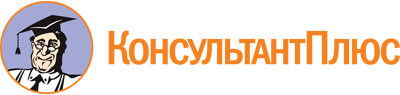 Приказ Минэкономразвития РА от 04.03.2014 N 60-п
(ред. от 22.08.2022)
"О Порядке использования средств гарантийного фонда"
(вместе с "Порядком использования средств гарантийного фонда для кредитования субъектов малого и среднего предпринимательства, организаций инфраструктуры поддержки малого и среднего предпринимательства и физических лиц, применяющих специальный налоговый режим "Налог на профессиональный доход", "Положением об отборе субъектов малого и среднего предпринимательства, организаций инфраструктуры поддержки малого и среднего предпринимательства и физических лиц, применяющих специальный налоговый режим "Налог на профессиональный доход", при получении гарантии", "Составом комиссии по предоставлению гарантий субъектам малого и среднего предпринимательства, организациям инфраструктуры поддержки малого и среднего предпринимательства и физическим лицам, применяющим специальный налоговый режим "Налог на профессиональный доход")Документ предоставлен КонсультантПлюс

www.consultant.ru

Дата сохранения: 14.09.2022
 Список изменяющих документов(в ред. Приказов Минэкономразвития РАот 26.02.2015 N 61-п, от 22.04.2015 N 133-п, от 19.08.2015 N 249-п,от 21.01.2016 N 9-п, от 08.04.2016 N 76-п, от 11.04.2017 N 81-п,от 16.06.2017 N 138-п, от 23.04.2018 N 103-п, от 25.12.2018 N 421-п,от 12.11.2019 N 493-п, от 16.03.2020 N 76-п, от 07.10.2020 N 326-п,от 19.03.2021 N 109-п, от 07.06.2021 N 172-п, от 22.08.2022 N 244-п)Список изменяющих документов(в ред. Приказов Минэкономразвития РАот 26.02.2015 N 61-п, от 08.04.2016 N 76-п, от 11.04.2017 N 81-п,от 16.06.2017 N 138-п, от 12.11.2019 N 493-п, от 07.10.2020 N 326-п,от 19.03.2021 N 109-п, от 07.06.2021 N 172-п, от 22.08.2022 N 244-п)Список изменяющих документов(в ред. Приказов Минэкономразвития РАот 26.02.2015 N 61-п, от 11.04.2017 N 81-п, от 16.06.2017 N 138-п,от 12.11.2019 N 493-п, от 07.10.2020 N 326-п, от 19.03.2021 N 109-п,от 07.06.2021 N 172-п, от 22.08.2022 N 244-п)Список изменяющих документов(в ред. Приказов Минэкономразвития РА от 12.11.2019 N 493-п,от 19.03.2021 N 109-п)1. Информация о Заемщике:1. Информация о Заемщике:1.1. Полное наименование организации1.2. Местонахождение:1.3. Почтовый адрес:1.4. Основной государственный регистрационный номер (ОГРН):1.5. ИНН/КПП:1.6. Телефон/факс:1.7. Сфера деятельности:1.8. Численность работников:1.9. Средняя заработная плата:1.10. Акционеры (участники), имеющие более 5% в уставном капитале, и их доли в уставном капитале Заемщика:1.11. Ф.И.О., телефон Руководителя:1.12. Ф.И.О., телефон Главного бухгалтера:2. Информация о проекте:2.1. Краткое описание (сущность) проекта: цель, этапы:2.2. Общая стоимость проекта (с расшифровкой по статьям):3. Информация о предоставляемом кредите:3. Информация о предоставляемом кредите:3.1. Сумма испрашиваемого кредита (кредитной линии):3.2. Предполагаемый срок кредита (кредитной линии):3.3. Условия предоставления кредита: размер вознаграждения за пользование кредитом, порядок и сроки уплаты суммы основного долга (суммы кредита), процентов за пользование кредитом и т.п.3.4. Предлагаемое обеспечение (залог, заклад, поручительство и т.п. с указанием краткой информации по объекту залога, в т.ч. его и залоговой стоимости, поручителе и т.п.):3.5. Ф.И.О. кредитного эксперта:4. Информация по гарантии Исполнителя:4. Информация по гарантии Исполнителя:4.1. Сумма испрашиваемой гарантии по проекту:5. Дополнительная информация:Список изменяющих документов(в ред. Приказов Минэкономразвития РА от 12.11.2019 N 493-п,от 19.03.2021 N 109-п)Наименование показателяЕд. измер.За год, предшествующий оказанию поддержкиЗа год, в котором оказана поддержкаЗа первый год после оказания поддержкиЗа второй год после оказания поддержки1.Выручка от реализации товаров (работ, услуг) без учета НДСтыс. руб.2.Отгружено товаров собственного производства (выполнено работ и услуг собственными силами)тыс. руб.3.География поставок (кол-во субъектов РФ, в которые осуществляются поставки товаров, работ, услуг)ед.4.Номенклатура производимой продукции (работ, услуг)ед.5.Среднесписочная численность работников (без внешних совместителей)чел.6.Среднемесячная начисленная заработная плата работниковтыс. руб.7.Объем налогов, сборов, страховых взносов, уплаченных в бюджетную систему Российской Федерации (без учета НДС и акцизов)тыс. руб.8.Инвестиции в основной капитал, всего:в том числе:тыс. руб.8.1.Привлеченные заемные (кредитные средства)тыс. руб.8.1.1.из них: привлечено в рамках программ государственной поддержкитыс. руб.Список изменяющих документов(введено Приказом Минэкономразвития РА от 22.08.2022 N 244-п)Справка о целевом использовании кредита (займа)Настоящим (кредитная организация/финансовая организация) __________ подтверждает, что в соответствии с требованиями Федерального закона от 24 июля 2007 г. N 209-ФЗ "О развитии малого и среднего предпринимательства в Российской Федерации", положениями статьи 814 Гражданского кодекса Российской Федерации (кредитной организацией/финансовой организацией) _______________ в полном объеме был осуществлен контроль за целевым использованием денежных средств, предоставленных в соответствии с условиями кредитного договора (договора займа) от ________ N _________, обеспеченного поручительством (независимой гарантией) (указывается наименование Исполнителя) ________ от ____________________ N _________, сумма денежных средств, поступивших в соответствии с кредитным договором (договором займа), в полном объеме была израсходована заемщиком (указываются фамилия, имя, отчество (последнее - при наличии) на цели, предусмотренные кредитным договором (договором займа).Список изменяющих документов(в ред. Приказов Минэкономразвития РА от 12.11.2019 N 493-п,от 16.03.2020 N 76-п, от 19.03.2021 N 109-п, от 07.06.2021 N 172-п,от 22.08.2022 N 244-п)